This form is to be completed by the Player, Team Doctor or Team Manager and submitted to the Event Medical Officer or Event Doctor, or in their absence to the Event Technical Delegate.  All information listed will be kept secure and treated in strict confidence.  This form will be destroyed after the tournament is completed.WMH/MDF/v7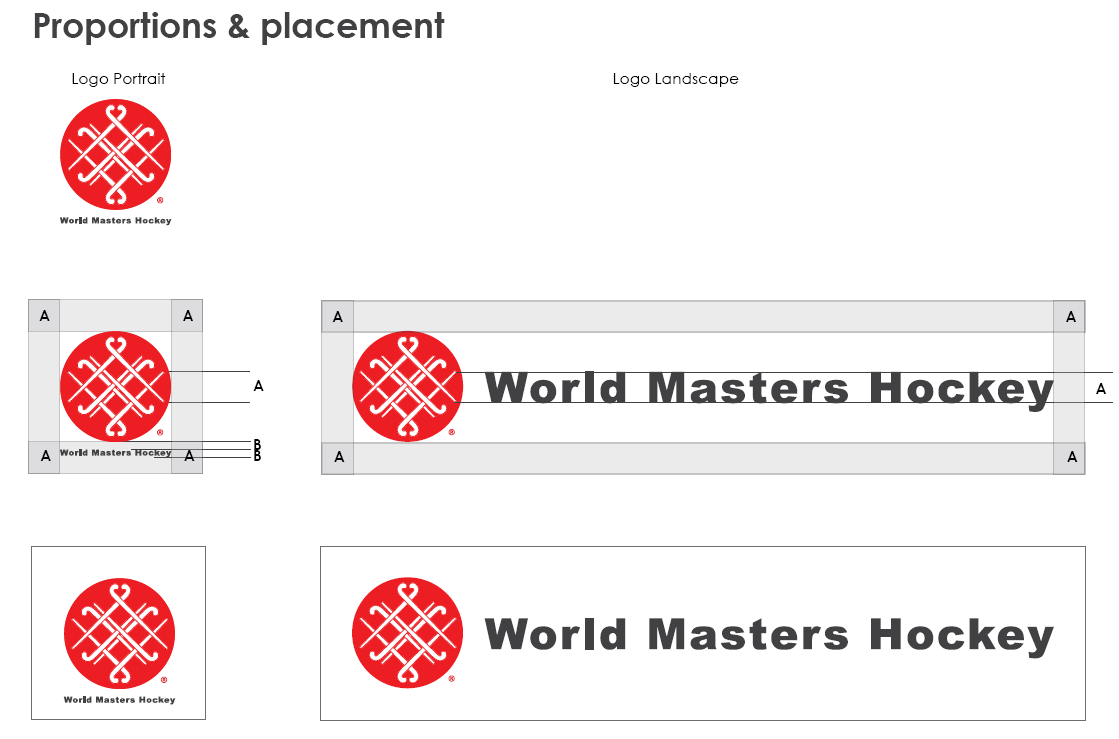 Medical Declaration FormTournamentVenueAge Group and GenderTeamFull Name of PlayerShirt NoGeneral Medical ConditionList any medium/long term conditions (eg asthma) and other facts (eg replacement joint, pacemaker)General Medical ConditionList any medium/long term conditions (eg asthma) and other facts (eg replacement joint, pacemaker)General Medical ConditionList any medium/long term conditions (eg asthma) and other facts (eg replacement joint, pacemaker)General Medical ConditionList any medium/long term conditions (eg asthma) and other facts (eg replacement joint, pacemaker)General Medical ConditionList any medium/long term conditions (eg asthma) and other facts (eg replacement joint, pacemaker)General Medical ConditionList any medium/long term conditions (eg asthma) and other facts (eg replacement joint, pacemaker)MedicationList all medication currently taken on a regular basis (include quantity and frequency)MedicationList all medication currently taken on a regular basis (include quantity and frequency)MedicationList all medication currently taken on a regular basis (include quantity and frequency)MedicationList all medication currently taken on a regular basis (include quantity and frequency)MedicationList all medication currently taken on a regular basis (include quantity and frequency)MedicationList all medication currently taken on a regular basis (include quantity and frequency)MedicationReasonReasonDosageFrequencyOther CommentsMedicationList all medications to which you have an allergic reactionMedicationList all medications to which you have an allergic reactionMedicationList all medications to which you have an allergic reactionMedicationList all medications to which you have an allergic reactionMedicationList all medications to which you have an allergic reactionMedicationList all medications to which you have an allergic reactionAllergies 
List any known allergies Allergies 
List any known allergies Allergies 
List any known allergies Allergies 
List any known allergies Allergies 
List any known allergies Allergies 
List any known allergies Additional Equipment UsedList any additional protective equipment used on the field (eg facemask, leg brace, goggles etc)Additional Equipment UsedList any additional protective equipment used on the field (eg facemask, leg brace, goggles etc)Additional Equipment UsedList any additional protective equipment used on the field (eg facemask, leg brace, goggles etc)Additional Equipment UsedList any additional protective equipment used on the field (eg facemask, leg brace, goggles etc)Additional Equipment UsedList any additional protective equipment used on the field (eg facemask, leg brace, goggles etc)Additional Equipment UsedList any additional protective equipment used on the field (eg facemask, leg brace, goggles etc)Next of kin (Name)Next of kin (Name)Contact details (Tel)Contact details (Tel)Completed By (Name)PositionSignatureDate